RE  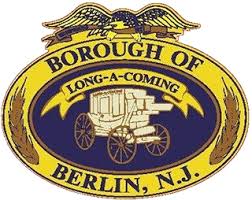 BOROUGH OF BERLINMUNICIPAL BUILDING59 SOUTH WHITE HORSE PIKEBERLIN, NJ 08009COUNCIL MEETING AGENDATHURSDAY, NOVEMBER 9, 2023REGULAR MEETING TO BEGIN IMMEDIATELY AFTER THE 6:30 PM WORKSHOP MEETINGCALL TO ORDER – Mayor MillerPLEDGE OF ALLEGIANCESTATEMENT OF ADVERTISEMENT:Notice of this meeting has been provided to the Courier Post and the Philadelphia Inquirer and is posted on the Borough Hall Bulletin Board stating the time, date, and the place of the meeting.  CALL:	Councilman Badolato	Councilwoman Cummings Councilman Hohing			Councilman Mascarenhas					Councilman Wilkinson Council President Miller   Mayor Miller	Also present:	Solicitor, Howard Long		Co-Administrator, Charleen Santora		Co-Administrator, Bill Behnke		Deputy Municipal Clerk, Rachel von der Tann, CMRAPPROVAL OF MINUTESWorkshop and executive session meeting minutes of September 14 Motion to approve: ___________	Seconded: __________    AIF: ___________Regular meeting minutes and executive meeting minutes of September 14Motion to approve: ___________	Seconded: __________    AIF: ___________Regular meeting minutes and executive session of October 14, 2023Motion to approve: ___________	Seconded: __________    AIF: ___________APPOINTMENTS, PROMOTIONS AND RESIGNATIONS FOR THE BERLIN BOROUGH POLICE DEPARTMENTRES. R11-208:2023		Resolution approving the promotion of Detective Author Knapp to the position of Sergeant for the Berlin Borough Police Department effective November 9, 2023. MOTION:  ______ 	 SECOND: _______	RCV________Mayor Miller will administer the Oath of Office.  Holding the Bible for Arthur is his wife Brittany and their son Brody.RES. R11-209:2023		Resolution approving the hiring of Joseph Baran from Williamstown NJ for the position of Patrol Officer for the Borough of Berlin effective November 9, 2023MOTION:  ______ 	 SECOND: _______	RCV________Mayor Miller will administer the Oath of Office.Holding the Bible for Joseph will be his girlfriend, Deanna Denofa.RES. R11-210:2023		Resolution approving the hiring of Angelo Ballestamon from Gibbsboro NJ for the position of Patrol Officer for the Borough of Berlin effective November 22, 2023MOTION:  ______ 	 SECOND: _______	RCV________Mayor Miller will administer the Oath of Office. Holding the Bible for Angelo will be his mother, Sherilyn Ballestamon.RES. R11-211:2023		Resolution approving the  resignation of Sergeant Jason Christy from the Berlin Borough Police Department for his years of service form October,  2013 to October,  2023 effective November 1, 2023.MOTION:  ______ 	 SECOND: _______	RCV________COUNCIL REPORTSBUILDINGS, PARKS, & RECREATION Councilman BadolatoPUBLIC WORKS, STREETS & ROADS - Councilman Wilkinson WATER & SEWER - Councilwoman Cummings PUBLIC SAFETY – Councilman Hohing COMMUNICATION – Councilman MascarenhasFINANCE –	Council President MillerSOLICITOR- Howard LongMAYOR MillerOLD BUSINESS SECOND READING ON ORDINANCE NO. 2023:11AN ORDINANCE AMENDING THE CODE OF THE BOROUGH OF BERLINTO ADD CHAPTER 315, ARTICLE XVI, SCHEDULES, §315-37, SCHEDULE VI: STOP INTERSECTIONS AND AMEND ARTICLE IX, SPEED LIMITS, §315-22, JACKSON ROADMOTION TO OPEN TO THE PUBLIC MOTION:  ______ 	 SECOND: _______	RCV________MOTION TO CLOSE THE PUBLIC PORTION MOTION:  ______ 	 SECOND: _______	RCV________MOTION TO ADOPT ORDINANCE NO. 2023:11MOTION:  ______ 	 SECOND: _______	RCV________NEW BUSINESSFIRST READING ON ORDINANCE NO. 2023:12ORDINANCE OF THE BOROUGH OF BERLIN, COUNTY OF CAMDENAND STATE OF NEW JERSEY AUTHORIZING THE GRANTING OF A PERPETUAL SEWER UTILITY EASEMENT AND THE EXECUTION OF ALL DOCUMENTS NECESSARY TO IMPLEMENT SAID EASEMENT WITH RETTINGER FIREPLACE SYSTEMS MOTION:  ______ 	 SECOND: _______	RCV________CONSENT AGENDA Resolutions R10-193:2023 to R11-218;2023 Motion to open to the public: _________	Seconded: __________    AIF: ___________Motion to close public portion: ________ 	Seconded: __________    AIF: ___________RES. R10-193:2023	Resolution memorializing an executive session from the meeting of September 14, 2023RES. R11-212:2023Resolution memorializing an executive session from the meeting of October 12, 2023RES. R11-213:2023Resolution approving the change order decreasing the total contract amount by $42,895.00 for the water meter replacement project. RES. R11-214:2023Resolution of the Borough of Berlin to approve budget insertion Adopted Budget (Chapter 159) for Special Items of Revenue and Appropriation N.J.S.A. 40a:4-87.RES. R11-215:2023Resolution Of the Borough of Berlin, County of Camden, State Of New Jersey, Authorizing the Tax Refund Of $11,796.45 For the Block And Lots Below Due To OverpaymentRES. R11-216:2023Resolution of the Borough of Berlin, County of Camden, State of New Jersey, authorizing the Tax Refund of $3387.44 For Block 2304 Lot 31 due to overpayment.RES. R11-217:2023Resolution for the Borough of Berlin to support and participate in the Volunteer Tuition Credit Program (P.L.1998, c. 145)RES. R11-218:2023Resolution for payment of bill for November in the amount of $2,306,733.13Motion to adopt Resolutions R10-193:2023,  R11-208:2023 to R11-218:2023.MOTION:  ______ 	 SECOND: _______	RCV________	PRIVILEGE OF FLOORMotion to open the public portion: _________Seconded: ________    	AIF: __________		Opposed: _________Motion to close the public portion: __________Seconded: ________    	AIF: ___________		Opposed: _________CLOSED SESSION TO DISCUSS PERSONNEL MATTERSMotion to enter executive session: _________Seconded: ________    	AIF: ___________		Opposed: _________Motion to close executive session: _________Seconded: ________    	AIF: ___________		Opposed: _________GOOD OF THE ORDER Motion to adjourn: ________Seconded: ________    	AIF: ___________		Opposed: _________Submitted by:Rachel von der TannDeputy Municipal Clerk